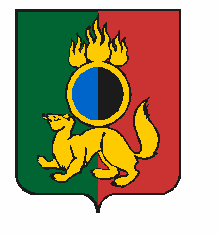 АДМИНИСТРАЦИЯ ГОРОДСКОГО ОКРУГА ПЕРВОУРАЛЬСКПОСТАНОВЛЕНИЕг. ПервоуральскВ соответствии с Федеральным законом от 12 февраля 1998 года                                                           № 28-ФЗ «О гражданской обороне», постановлением Правительства Российской Федерации от 26 ноября 2007 года № 804 «Об утверждении Положения о гражданской обороне в Российской Федерации», Указом Губернатора Свердловской области                                                     от 30 марта 2018 года № 164-УГ «Об утверждения Положения об организации и ведении гражданской обороны в Свердловской области», постановлением Правительства Свердловской области от 16 июля 2019 года № 442-ПП «О спасательных службах по обеспечению выполнения мероприятий по гражданской обороне в Свердловской области», в целях совершенствования гражданской обороны, повышения уровня защищенности населения и территории городского округа Первоуральск от чрезвычайных ситуаций природного и техногенного характера, Администрация городского округа ПервоуральскПОСТАНОВЛЯЕТ:1. Внести в постановление Администрации городского округа Первоуральск «О спасательных службах гражданской обороны городского округа Первоуральск»                                                 от 17 мая 2021 года № 941 следующие изменения:1.1. дополнить пункт 4 подпунктом 4.1. «4.1. Возложить на муниципальное казенное учреждение «Единая дежурно-диспетчерская служба городского округа Первоуральск» и муниципальное бюджетное учреждение «Первоуральская городская служба спасения» функции по осуществлению на территории городского округа Первоуральск основных мероприятий в целях решения задачи гражданской обороны по оповещению населения об опасностях, возникающих при военных конфликтах или вследствие этих конфликтов, а также при возникновении чрезвычайных ситуаций природного и техногенного характера»;1. 2. пункт 1 Перечня спасательных служб гражданской обороны городского округа Первоуральск, утвержденного постановлением Администрации городского округа Первоуральск «О спасательных службах гражданской обороны городского округа Первоуральск» от 17 мая 2021 года № 941 исключить.2. Опубликовать настоящее постановление в газете «Вечерний Первоуральск» и разместить на официальном сайте городского округа Первоуральск в сети «Интернет» по адресу www.prvadm.ru.3. Контроль за исполнением настоящего постановления возложить на заместителя Главы Администрации городского округа Первоуральск по взаимодействию с органами государственной власти и общественными организациями В. А. Таммана. Глава городского округа Первоуральск						       И.В. Кабец28.10.2022№2741О внесении изменений и дополнений в постановление Администрации городского округа Первоуральск «О спасательных службах гражданской обороны городского округа Первоуральск» от 17 мая 2021 года № 941